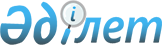 Мәслихаттың 2022 жылғы 28 желтоқсандағы № 241 "Сарыкөл ауданының 2023-2025 жылдарға арналған аудандық бюджеті туралы" шешіміне өзгерістер енгізу туралыҚостанай облысы Сарыкөл ауданы мәслихатының 2023 жылғы 21 желтоқсандағы № 112 шешімі
      Сарыкөл аудандық мәслихаты ШЕШІМ ҚАБЫЛДАДЫ:
      1. Мәслихаттың "Сарыкөл ауданының 2023-2025 жылдарға арналған аудандық бюджетi туралы" 2022 жылғы 28 желтоқсандағы № 241 мынадай өзгерiстер енгізілсін:
      көрсетілген шешімнің 1-тармағы жаңа редакцияда жазылсын:
      "1. Сарыкөл ауданының 2023-2025 жылдарға арналған аудандық бюджеті тиісінше 1, 2 және 3-қосымшаларға сәйкес, оның ішінде 2023 жылға мынадай көлемдерде бекітілсін:
      1) кірістер – 3 015 936,5 мың теңге, оның ішінде:
      салықтық түсімдер – 1 538 512,0 мың теңге,
      салыққа жатпайтын түсімдер – 17 808,0 мың теңге,
      негізгі капиталды сатудан түсетін түсімдер – 4 521,9 мың теңге,
      трансферттік түсімдер – 1 455 094,6 мың теңге;
      2) шығыстар – 3 270 087,4 мың теңге;
      3) таза бюджеттік несиелеу – - 2 528,0 мың теңге, оның iшiнде:
      бюджеттiк несиелеу – 41 240,0 мың теңге;
      бюджеттік несиені өтеу – 43 768,0 мың теңге;
      4) қаржы активтерімен операциялар бойынша сальдо – 0,0 мың теңге;
      5) бюджет тапшылығы (профициті) – - 251 622,9 мың теңге;
      6) бюджет тапшылығын қаржыландыру (профициті қолдану) – 251 622,9 мың теңге;
      қарыздар түсімі – 41 240,0 мың теңге;
      қарыздарды өтеу – 33 768,0 мың теңге;
      бюджет қаражатының пайдаланылатын қалдықтары – 244 150,9 мың теңге.";
      көрсетілген шешімнің 1-қосымшасы осы шешімнің қосымшасына сәйкес жаңа редакцияда жазылсын.
      2. Осы шешім 2023 жылғы 1 қаңтардан бастап қолданысқа енгізіледі. Сарыкөл ауданының 2023 жылға арналған бюджеті
					© 2012. Қазақстан Республикасы Әділет министрлігінің «Қазақстан Республикасының Заңнама және құқықтық ақпарат институты» ШЖҚ РМК
				
      Сарыкөл аудандық мәслихатының төрағасы 

Д. Әбжамалов
Мәслихаттың2023 жылғы "21" желтоқсандағы№ 112 шешімінеқосымшаМәслихаттың2022 жылғы "28" желтоқсандағы№ 241 шешіміне1-қосымша
Санаты
Санаты
Санаты
Санаты
Санаты
Сомасы, мың теңге
Сыныбы
Сыныбы
Сыныбы
Сыныбы
Сомасы, мың теңге
Кіші сыныбы 
Кіші сыныбы 
Кіші сыныбы 
Сомасы, мың теңге
Атауы
Атауы
Сомасы, мың теңге
I
I
I
Кірістер
Кірістер
3 015 936,5
1
Салықтық түсiмдер
Салықтық түсiмдер
1 538 512,0
01
Табыс салығы
Табыс салығы
870 896,5
1
Корпоративтік табыс салығы
Корпоративтік табыс салығы
265 956,0
2
Жеке табыс салығы
Жеке табыс салығы
604 940,5
03
Әлеуметтiк салық
Әлеуметтiк салық
464 272,5
1
Әлеуметтiк салық
Әлеуметтiк салық
464 272,5
04
Меншiкке салынатын салықтар
Меншiкке салынатын салықтар
118 859,0
1
Мүлiкке салынатын салықтар
Мүлiкке салынатын салықтар
112 981,0
3
Жер салығы
Жер салығы
749,0
4
Көлiк құралдарына салынатын салық
Көлiк құралдарына салынатын салық
5 129,0
05
Тауарларға, жұмыстарға және қызметтерге салынатын iшкi салықтар
Тауарларға, жұмыстарға және қызметтерге салынатын iшкi салықтар
69 514,0
2
Акциздер
Акциздер
3 047,0
3
Табиғи және басқа да ресурстарды пайдаланғаны үшiн түсетiн түсiмдер
Табиғи және басқа да ресурстарды пайдаланғаны үшiн түсетiн түсiмдер
52 114,0
4
Кәсiпкерлiк және кәсiби қызметтi жүргiзгенi үшiн алынатын алымдар
Кәсiпкерлiк және кәсiби қызметтi жүргiзгенi үшiн алынатын алымдар
14 353,0
08
Заңдық маңызы бар әрекеттерді жасағаны және (немесе) оған уәкілеттігі бар мемлекеттік органдар немесе лауазымды адамдар құжаттар бергені үшін алынатын міндетті төлемдер
Заңдық маңызы бар әрекеттерді жасағаны және (немесе) оған уәкілеттігі бар мемлекеттік органдар немесе лауазымды адамдар құжаттар бергені үшін алынатын міндетті төлемдер
14 970,0
1
Мемлекеттiк баж
Мемлекеттiк баж
14 970,0
2
Салықтық емес түсiмдер
Салықтық емес түсiмдер
17 808,0
01
Мемлекеттік меншіктен түсетін кірістер
Мемлекеттік меншіктен түсетін кірістер
11 364,6
1
Мемлекеттік кәсіпорындардың таза кірісі бөлігінің түсімдері
Мемлекеттік кәсіпорындардың таза кірісі бөлігінің түсімдері
2,5
4
Мемлекет меншігінде тұрған, заңды тұлғалардағы қатысу үлесіне кірістер
Мемлекет меншігінде тұрған, заңды тұлғалардағы қатысу үлесіне кірістер
42,6
5
Мемлекет меншігіндегі мүлікті жалға беруден түсетін кірістер
Мемлекет меншігіндегі мүлікті жалға беруден түсетін кірістер
180,3
7
Мемлекеттік бюджеттен берілген кредиттер бойынша сыйақылар
Мемлекеттік бюджеттен берілген кредиттер бойынша сыйақылар
11 112,2
9
Мемлекет меншігінен түсетін басқа да кірістер
Мемлекет меншігінен түсетін басқа да кірістер
27,0
03
Мемлекеттік бюджеттен қаржыландырылатын мемлекеттік мекемелер ұйымдастыратын мемлекеттік сатып алуды өткізуден түсетін ақша түсімдері
Мемлекеттік бюджеттен қаржыландырылатын мемлекеттік мекемелер ұйымдастыратын мемлекеттік сатып алуды өткізуден түсетін ақша түсімдері
956,2
1
Жергілікті бюджеттен қаржыландырылатын мемлекеттік мекемелер ұйымдастыратын мемлекеттік сатып алуды өткізуден түсетін ақша түсімдері
Жергілікті бюджеттен қаржыландырылатын мемлекеттік мекемелер ұйымдастыратын мемлекеттік сатып алуды өткізуден түсетін ақша түсімдері
956,2
04
Мемлекеттік бюджеттен қаржыландырылатын, сондай-ақ Қазақстан Республикасы Ұлттық Банкінің бюджетінен (шығыстар сметасынан) қамтылатын және қаржыландырылатын мемлекеттік мекемелер салатын айыппұлдар, өсімпұлдар, санкциялар, өндіріп алулар
Мемлекеттік бюджеттен қаржыландырылатын, сондай-ақ Қазақстан Республикасы Ұлттық Банкінің бюджетінен (шығыстар сметасынан) қамтылатын және қаржыландырылатын мемлекеттік мекемелер салатын айыппұлдар, өсімпұлдар, санкциялар, өндіріп алулар
520,5
1
Мұнай секторы ұйымдарынан және Жәбірленушілерге өтемақы қорына түсетін түсімдерді қоспағанда, мемлекеттік бюджеттен қаржыландырылатын, сондай-ақ Қазақстан Республикасы Ұлттық Банкінің бюджетінен (шығыстар сметасынан) қамтылатын және қаржыландырылатын мемлекеттік мекемелер салатын айыппұлдар, өсімпұлдар, санкциялар, өндіріп алулар
Мұнай секторы ұйымдарынан және Жәбірленушілерге өтемақы қорына түсетін түсімдерді қоспағанда, мемлекеттік бюджеттен қаржыландырылатын, сондай-ақ Қазақстан Республикасы Ұлттық Банкінің бюджетінен (шығыстар сметасынан) қамтылатын және қаржыландырылатын мемлекеттік мекемелер салатын айыппұлдар, өсімпұлдар, санкциялар, өндіріп алулар
520,5
06
Басқа да салықтық емес түсiмдер
Басқа да салықтық емес түсiмдер
4 966,7
1
Басқа да салықтық емес түсiмдер
Басқа да салықтық емес түсiмдер
4 966,7
3
Негізгі капиталды сатудан түсетін түсімдер
Негізгі капиталды сатудан түсетін түсімдер
4 521,9
01
Мемлекеттік мекемелерге бекітілген мемлекеттік мүлікті сату
Мемлекеттік мекемелерге бекітілген мемлекеттік мүлікті сату
1 927,5
1
Мемлекеттік мекемелерге бекітілген мемлекеттік мүлікті сату
Мемлекеттік мекемелерге бекітілген мемлекеттік мүлікті сату
1 927,5
03
Жердi және материалдық емес активтердi сату
Жердi және материалдық емес активтердi сату
2 594,4
1
Жерді сату
Жерді сату
1 057,5
2
Материалдық емес активтерді сату
Материалдық емес активтерді сату
1 536,9
4
Трансферттердің түсімдері
Трансферттердің түсімдері
1 455 094,6
01
Төмен тұрған мемлекеттiк басқару органдарынан трансферттер
Төмен тұрған мемлекеттiк басқару органдарынан трансферттер
1,1
3
Аудандық маңызы бар қалалардың, ауылдардың, кенттердің, аулдық округтардың бюджеттерінен трансферттер
Аудандық маңызы бар қалалардың, ауылдардың, кенттердің, аулдық округтардың бюджеттерінен трансферттер
1,1
02
Мемлекеттiк басқарудың жоғары тұрған органдарынан түсетiн трансферттер
Мемлекеттiк басқарудың жоғары тұрған органдарынан түсетiн трансферттер
1 455 093,5
2
Облыстық бюджеттен түсетiн трансферттер
Облыстық бюджеттен түсетiн трансферттер
1 455 093,5
Функционалдық топ 
Функционалдық топ 
Функционалдық топ 
Функционалдық топ 
Функционалдық топ 
Сомасы, мың теңге
Функционалдық кіші топ
Функционалдық кіші топ
Функционалдық кіші топ
Функционалдық кіші топ
Сомасы, мың теңге
Бюджеттік бағдарламалардың әкімшісі 
Бюджеттік бағдарламалардың әкімшісі 
Бюджеттік бағдарламалардың әкімшісі 
Сомасы, мың теңге
Бағдарлама
Бағдарлама
Сомасы, мың теңге
Атауы
Сомасы, мың теңге
II
II
II
II
Шығындар
3 270 087,4
01
Жалпы сипаттағы мемлекеттiк көрсетілетін қызметтер
878 542,6
1
Мемлекеттiк басқарудың жалпы функцияларын орындайтын өкiлдi, атқарушы және басқа органдар
282 020,7
112
Аудан (облыстық маңызы бар қала) мәслихатының аппараты
42 620,4
001
Аудан (облыстық маңызы бар қала) мәслихатының қызметін қамтамасыз ету жөніндегі қызметтер
42 620,4
122
Аудан (облыстық маңызы бар қала) әкімінің аппараты
239 400,3
001
Аудан (облыстық маңызы бар қала) әкімінің қызметін қамтамасыз ету жөніндегі қызметтер
213 570,3
003
Мемлекеттік органның күрделі шығыстары
19 480,0
113
Төменгі тұрған бюджеттерге берілетін нысаналы ағымдағы трансферттер
6 350,0
2
Қаржылық қызмет
944,0
459
Ауданның (облыстық маңызы бар қаланың) экономика және қаржы бөлімі
944,0
003
Салық салу мақсатында мүлікті бағалауды жүргізу
884,0
010
Жекешелендіру, коммуналдық меншікті басқару, жекешелендіруден кейінгі қызмет және осыған байланысты дауларды реттеу
60,0
9
Жалпы сипаттағы өзге де мемлекеттiк қызметтер
595 577,9
459
Ауданның (облыстық маңызы бар қаланың) экономика және қаржы бөлімі
60 687,0
001
Ауданның (облыстық маңызы бар қаланың) экономикалық саясаттын қалыптастыру мен дамыту, мемлекеттік жоспарлау, бюджеттік атқару және коммуналдық меншігін басқару саласындағы мемлекеттік саясатты іске асыру жөніндегі қызметтер
60 687,0
495
Ауданның (облыстық маңызы бар қаланың) сәулет, құрылыс, тұрғын үй-коммуналдық шаруашылығы, жолаушылар көлігі және автомобиль жолдары бөлімі
534 890,9
001
Жергілікті деңгейде сәулет, құрылыс, тұрғын үй-коммуналдық шаруашылық, жолаушылар көлігі және автомобиль жолдары саласындағы мемлекеттік саясатты іске асыру жөніндегі қызметтер
89 012,9
040
Мемлекеттік органдардың объектілерін дамыту
11 700,4
113
Төменгі тұрған бюджеттерге берілетін нысаналы ағымдағы трансферттер
434 177,6
02
Қорғаныс
4 948,0
1
Әскери мұқтаждар
4 543,0
122
Аудан (облыстық маңызы бар қала) әкімінің аппараты
4 543,0
005
Жалпыға бірдей әскери міндетті атқару шеңберіндегі іс-шаралар
4 543,0
02
Төтенше жағдайлар жөнiндегi жұмыстарды ұйымдастыру
405,0
122
Аудан (облыстық маңызы бар қала) әкімінің аппараты
405,0
007
Аудандық (қалалық) ауқымдағы дала өрттерінің, сондай-ақ мемлекеттік өртке қарсы қызмет органдары құрылмаған елдi мекендерде өрттердің алдын алу және оларды сөндіру жөніндегі іс-шаралар
405,0
03
Қоғамдық тәртіп, қауіпсіздік, құқықтық, сот, қылмыстық-атқару қызметі
22 130,0
9
Қоғамдық тәртіп және қауіпсіздік саласындағы басқа да қызметтер
22 130,0
495
Ауданның (облыстық маңызы бар қаланың) сәулет, құрылыс, тұрғын үй-коммуналдық шаруашылығы, жолаушылар көлігі және автомобиль жолдары бөлімі
22 130,0
019
Елдi мекендерде жол қозғалысы қауiпсiздiгін қамтамасыз ету
22 130,0
06
Әлеуметтiк көмек және әлеуметтiк қамсыздандыру
335 647,0
1
Әлеуметтiк қамсыздандыру
32 454,5
451
Ауданның (облыстық маңызы бар қаланың) жұмыспен қамту және әлеуметтік бағдарламалар бөлімі
32 454,5
005
Мемлекеттік атаулы әлеуметтік көмек 
32 454,5
2
Әлеуметтiк көмек
231 018,3
451
Ауданның (облыстық маңызы бар қаланың) жұмыспен қамту және әлеуметтік бағдарламалар бөлімі
231 018,3
002
Жұмыспен қамту бағдарламасы
81 848,0
007
Жергілікті өкілетті органдардың шешімі бойынша мұқтаж азаматтардың жекелеген топтарына әлеуметтік көмек
15 460,0
010
Үйден тәрбиеленіп оқытылатын мүгедектігі бар балаларды материалдық қамтамасыз ету
3 148,0
014
Мұқтаж азаматтарға үйде әлеуметтiк көмек көрсету
81 797,5
017
Оңалтудың жеке бағдарламасына сәйкес мұқтаж мүгедектігі бар адамдарды протездік-ортопедиялық көмек, сурдотехникалық құралдар, тифлотехникалық құралдар, санаторий-курорттық емделу, мiндеттi гигиеналық құралдармен қамтамасыз ету, арнаулы жүрiп-тұру құралдары, жеке көмекшінің және есту бойынша мүгедектігі бар адамдарға қолмен көрсететiн тіл маманының қызметтері мен қамтамасыз ету
23 245,8
023
Жұмыспен қамту орталықтарының қызметін қамтамасыз ету
25 519,0
9
Әлеуметтiк көмек және әлеуметтiк қамтамасыз ету салаларындағы өзге де қызметтер
71 174,2
451
Ауданның (облыстық маңызы бар қаланың) жұмыспен қамту және әлеуметтік бағдарламалар бөлімі
71 174,2
001
Жергілікті деңгейде халық үшін әлеуметтік бағдарламаларды жұмыспен қамтуды қамтамасыз етуді іске асыру саласындағы мемлекеттік саясатты іске асыру жөніндегі қызметтер
59 331,8
011
Жәрдемақыларды және басқа да әлеуметтік төлемдерді есептеу, төлеу мен жеткізу бойынша қызметтерге ақы төлеу
120,4
050
Қазақстан Республикасында мүгедектігі бар адамдардың құқықтарын қамтамасыз етуге және өмір сүру сапасын жақсарту
12 722,0
07
Тұрғын үй-коммуналдық шаруашылық
188 063,2
1
Тұрғын үй шаруашылығы
49 945,6
495
Ауданның (облыстық маңызы бар қаланың) сәулет, құрылыс, тұрғын үй-коммуналдық шаруашылығы, жолаушылар көлігі және автомобиль жолдары бөлімі
49 945,6
007
Коммуналдық тұрғын үй қорының тұрғын үйін жобалау және (немесе) салу, реконструкциялау
3 601,0
008
Мемлекеттік тұрғын үй қорын сақтауды үйымдастыру
7 611,0
011
Азаматтардың жекелеген санаттарын тұрғын үймен қамтамасыз ету
34 520,0
033
Инженерлік-коммуникациялық инфрақұрылымды жобалау, дамыту және (немесе) жайластыру
4 213,6
2
Коммуналдық шаруашылық
138 117,6
495
Ауданның (облыстық маңызы бар қаланың) сәулет, құрылыс, тұрғын үй-коммуналдық шаруашылығы, жолаушылар көлігі және автомобиль жолдары бөлімі
138 117,6
016
Сумен жабдықтау және су бұру жүйесінің жұмыс істеуі
15 293,0
058
Ауылдық елді мекендердегі сумен жабдықтау және су бұру жүйелерін дамыту
122 824,6
08
Мәдениет, спорт, туризм және ақпараттық кеңістiк
531 513,0
1
Мәдениет саласындағы қызмет
205 682,4
457
Ауданның (облыстық маңызы бар қаланың) мәдениет, тілдерді дамыту дене шынықтыру және спорт бөлімі
205 682,4
003
Мәдени-демалыс жұмысын қолдау
205 682,4
2
Спорт
45 832,1
457
Ауданның (облыстық маңызы бар қаланың) мәдениет, тілдерді дамыту дене шынықтыру және спорт бөлімі
44 329,1
008
Ұлттық және бұқаралық спорт түрлерін дамыту
28 373,0
009
Аудандық (облыстық маңызы бар қалалық) деңгейде спорттық жарыстар өткiзу
1 392,6
010
Әртүрлi спорт түрлерi бойынша аудан (облыстық маңызы бар қала) құрама командаларының мүшелерiн дайындау және олардың облыстық спорт жарыстарына қатысуы
14 563,5
495
Ауданның (облыстық маңызы бар қаланың) сәулет, құрылыс, тұрғын үй-коммуналдық шаруашылығы, жолаушылар көлігі және автомобиль жолдары бөлімі
1 503,0
021
Cпорт объектілерін дамыту
1 503,0
3
Ақпараттық кеңiстiк
161 722,7
457
Ауданның (облыстық маңызы бар қаланың) мәдениет, тілдерді дамыту дене шынықтыру және спорт бөлімі
149 584,3
006
Аудандық (қалалық) кiтапханалардың жұмыс iстеуi
135 459,3
007
Мемлекеттiк тiлдi және Қазақстан халқының басқа да тiлдерін дамыту
14 125,0
456
Ауданның (облыстық маңызы бар қаланың) ішкі саясат бөлімі
12 138,4
002
Мемлекеттік ақпараттық саясат жүргізу жөніндегі қызметтер
12 138,4
9
Мәдениет, спорт, туризм және ақпараттық кеңiстiктi ұйымдастыру жөнiндегi өзге де қызметтер
118 275,8
457
Ауданның (облыстық маңызы бар қаланың) мәдениет, тілдерді дамыту дене шынықтыру және спорт бөлімі
69 317,8
001
Жергілікті деңгейде мәдениет, тілдерді дамыту, дене шынықтыру және спорт саласында мемлекеттік саясатты іске асыру жөніндегі қызметтер
47 190,7
032
Ведомстволық бағыныстағы мемлекеттік мекемелер мен ұйымдардың күрделі шығыстары
22 127,1
456
Ауданның (облыстық маңызы бар қаланың) ішкі саясат бөлімі
48 958,0
001
Жергілікті деңгейде ақпарат, мемлекеттілікті нығайту және азаматтардың әлеуметтік сенімділігін қалыптастыру саласында мемлекеттік саясатты іске асыру жөніндегі қызметтер
28 733,0
003
Жастар саясаты саласында іс-шараларды іске асыру
20 225,0
9
Отын-энергетика кешенi және жер қойнауын пайдалану
14 803,5
1
Отын және энергетика
14 803,5
495
Ауданның (облыстық маңызы бар қаланың) сәулет, құрылыс, тұрғын үй-коммуналдық шаруашылығы, жолаушылар көлігі және автомобиль жолдары бөлімі
14 803,5
009
Жылу-энергетикалық жүйені дамыту
14 803,5
10
Ауыл, су, орман, балық шаруашылығы, ерекше қорғалатын табиғи аумақтар, қоршаған ортаны және жануарлар дүниесін қорғау, жер қатынастары
83 073,0
1
Ауыл шаруашылығы
29 921,0
462
Ауданның (облыстық маңызы бар қаланың) ауыл шаруашылығы бөлімі
29 921,0
001
Жергілікті деңгейде ауыл шаруашылығы саласындағы мемлекеттік саясатты іске асыру жөніндегі қызметтер
29 921,0
6
Жер қатынастары
43 198,0
463
Ауданның (облыстық маңызы бар қаланың) жер қатынастары бөлімі
43 198,0
001
Аудан (облыстық маңызы бар қала) аумағында жер қатынастарын реттеу саласындағы мемлекеттік саясатты іске асыру жөніндегі қызметтер
43 198,0
9
Ауыл, су, орман, балық шаруашылығы, қоршаған ортаны қорғау және жер қатынастары саласындағы басқа да қызметтер
9 954,0
459
Ауданның (облыстық маңызы бар қаланың) экономика және қаржы бөлімі
9 954,0
099
Мамандарға әлеуметтік қолдау көрсету жөніндегі шараларды іске асыру
9 954,0
11
Өнеркәсіп, сәулет, қала құрылысы және құрылыс қызметі
16 068,6
2
Сәулет, қала құрылысы және құрылыс қызметі
16 068,6
495
Ауданның (облыстық маңызы бар қаланың) сәулет, құрылыс, тұрғын үй-коммуналдық шаруашылығы, жолаушылар көлігі және автомобиль жолдары бөлімі
16 068,6
005
Аудан аумағының қала құрылысын дамытудың кешенді схемаларын және елді мекендердің бас жоспарларын әзірлеу
16 068,6
12
Көлiк және коммуникация
109 991,6
1
Автомобиль көлiгi
109 991,6
495
Ауданның (облыстық маңызы бар қаланың) сәулет, құрылыс, тұрғын үй-коммуналдық шаруашылығы, жолаушылар көлігі және автомобиль жолдары бөлімі
109 991,6
023
Автомобиль жолдарының жұмыс істеуін қамтамасыз ету
48 061,0
045
Аудандық маңызы бар автомобиль жолдарын және елді-мекендердің көшелерін күрделі және орташа жөндеу
61 930,6
13
Басқалар
502 655,2
3
Кәсiпкерлiк қызметтi қолдау және бәсекелестікті қорғау
17 503,0
469
Ауданның (облыстық маңызы бар қаланың) кәсіпкерлік бөлімі
17 503,0
001
Жергілікті деңгейде кәсіпкерлікті дамыту саласындағы мемлекеттік саясатты іске асыру жөніндегі қызметтер
17 503,0
9
Басқалар
485 152,2
459
Ауданның (облыстық маңызы бар қаланың) экономика және қаржы бөлімі
4 500,0
012
Ауданның (облыстық маңызы бар қаланың) жергілікті атқарушы органының резерві 
4 500,0
495
Ауданның (облыстық маңызы бар қаланың) сәулет, құрылыс, тұрғын үй-коммуналдық шаруашылығы, жолаушылар көлігі және автомобиль жолдары бөлімі
480 652,2
065
Заңды тұлғалардың жарғылық капиталын қалыптастыру немесе ұлғайту
112 000,0
079
"Ауыл-Ел бесігі" жобасы шеңберінде ауылдық елді мекендердегі әлеуметтік және инженерлік инфрақұрылымдарды дамыту
368 652,2
14
Борышқа қызмет көрсету
42 549,1
1
Борышқа қызмет көрсету
42 549,1
459
Ауданның (облыстық маңызы бар қаланың) экономика және қаржы бөлімі
42 549,1
021
Жергілікті атқарушы органдардың облыстық бюджеттен қарыздар бойынша сыйақылар мен өзге де төлемдерді төлеу бойынша борышына қызмет көрсету
42 549,1
15
Трансферттер
540 102,6
1
Трансферттер
540 102,6
459
Ауданның (облыстық маңызы бар қаланың) экономика және қаржы бөлімі
540 102,6
006
Пайдаланылмаған (толық пайдаланылмаған) нысаналы трансферттерді қайтару
166,3
016
Нысаналы мақсатқа сай пайдаланылмаған нысаналы трансферттерді қайтару
94,2
024
Заңнаманы өзгертуге байланысты жоғары тұрған бюджеттің шығындарын өтеуге төменгі тұрған бюджеттен ағымдағы нысаналы трансферттер
76 467,0
038
Субвенциялар
347 170,0
039
Заңнаманың өзгеруіне байланысты жоғары тұрған бюджеттен төмен тұрған бюджеттерге өтемақыға берілетін ағымдағы нысаналы трансферттер
116 149,2
054
Қазақстан Республикасының Ұлттық қорынан берілетін нысаналы трансферт есебінен республикалық бюджеттен бөлінген пайдаланылмаған (түгел пайдаланылмаған) нысаналы трансферттердің сомасын қайтару
55,9
III
III
III
III
Таза бюджеттіқ кредиттеу 
- 2 528,0
Бюджеттік кредиттер 
41 240,0
10
Ауыл, су, орман, балық шаруашылығы, ерекше қорғалатын табиғи аумақтар, қоршаған ортаны және жануарлар дүниесін қорғау, жер қатынастары
41 240,0
9
Ауыл, су, орман, балық шаруашылығы, қоршаған ортаны қорғау және жер қатынастары саласындағы басқа да қызметтер
41 240,0
459
Ауданның (облыстық маңызы бар қаланың) экономика және қаржы бөлімі
41 240,0
018
Мамандарды әлеуметтік қолдау шараларын іске асыру үшін бюджеттік кредиттер
41 240,0
Санаты 
Санаты 
Санаты 
Санаты 
Санаты 
Сомасы, мың теңге
Сыныбы
Сыныбы
Сыныбы
Сыныбы
Сомасы, мың теңге
Кіші сыныбы 
Кіші сыныбы 
Кіші сыныбы 
Сомасы, мың теңге
Атауы
Атауы
Сомасы, мың теңге
5
Бюджеттік кредиттерді өтеу
Бюджеттік кредиттерді өтеу
43 768,0
01
Бюджеттік кредиттерді өтеу
Бюджеттік кредиттерді өтеу
43 768,0
1
Мемлекеттік бюджеттен берілген бюджеттік кредиттерді өтеу
Мемлекеттік бюджеттен берілген бюджеттік кредиттерді өтеу
43 768,0
IV
IV
IV
Қаржы активтерімен операциялар бойынша сальдо 
Қаржы активтерімен операциялар бойынша сальдо 
0,0
V
V
V
Бюджет тапшылығы (профициті)
Бюджет тапшылығы (профициті)
- 251 622,9
VI
VI
VI
Бюджет тапшылығын қаржыландыру (профицитін пайдалану)
Бюджет тапшылығын қаржыландыру (профицитін пайдалану)
251 622,9
7
Қарыздар түсімдері
Қарыздар түсімдері
41 240,0
01
Мемлекеттік ішкі қарыздар
Мемлекеттік ішкі қарыздар
41 240,0
2
Қарыз алу келісім-шарттары
Қарыз алу келісім-шарттары
41 240,0
Функционалдық топ 
Функционалдық топ 
Функционалдық топ 
Функционалдық топ 
Функционалдық топ 
Сомасы, мың теңге
Функционалдық кіші топ
Функционалдық кіші топ
Функционалдық кіші топ
Функционалдық кіші топ
Сомасы, мың теңге
Бюджеттік бағдарламалардың әкімшісі 
Бюджеттік бағдарламалардың әкімшісі 
Бюджеттік бағдарламалардың әкімшісі 
Сомасы, мың теңге
Бағдарлама 
Бағдарлама 
Сомасы, мың теңге
Атауы
Сомасы, мың теңге
16
Қарыздарды өтеу
33 768,0
1
Қарыздарды өтеу
33 768,0
459
Ауданның (облыстық маңызы бар қаланың) экономика және қаржы бөлімі
33 768,0
005
Жергілікті атқарушы органның жоғары тұрған бюджет алдындағы борышын өтеу
33 768,0
Санаты 
Санаты 
Санаты 
Санаты 
Санаты 
Сомасы, мың теңге
Сыныбы
Сыныбы
Сыныбы
Сыныбы
Сомасы, мың теңге
Кіші сыныбы 
Кіші сыныбы 
Кіші сыныбы 
Сомасы, мың теңге
Атауы
Атауы
Сомасы, мың теңге
8
Бюджет қаражатының пайдаланылатын қалдықтары
Бюджет қаражатының пайдаланылатын қалдықтары
244 150,9
01
Бюджет қаражаты қалдықтары
Бюджет қаражаты қалдықтары
244 150,9
1
Бюджет қаражатының бос қалдықтары
Бюджет қаражатының бос қалдықтары
244 150,9